Antecedent Strategies
Antecedent: an environmental event that occurs before a specific behaviour 
(Cooper, Heron, & Heward, 2007).Why Are Antecedent Strategies Important?Antecedent strategies have effectively been used to prevent problem behaviour from occurring.Types of Antecedent StrategiesEnvironmental ManipulationsAdjusting or changing variables in your child’s environment can help to prevent challenging behaviour.  

E.g. If you know that loud noises often cause your child to engage in problem behaviour ensure that you provide a quiet space for the child in your home, and provide headphones the child can wear in potentially noisy environments.  E.g. If your child reliably aggresses towards another child when they get too close, ensure that they are never in a situation where they are alone together, ensure you are positioned in between these children at all times.  E.g. Your child keeps getting into the cupboards at home, and takes out all of the pots and pans.  As a preventative measure, you can install locks on these cabinets so the child does not have the opportunity to engage in this behaviour.   Offering ChoiceYou can provide choice to your child in so many different ways at home.  
Some examples include: Choice in clothing (“Do you want to wear your pink sweater or your blue one?”)Choice in activity (“Do you want to read the princess book or letter book?”)Choice in order of activities (“Do you want to get a bath or brush your teeth first?”)Choice in food (“Do you want a cracker or grapes?”)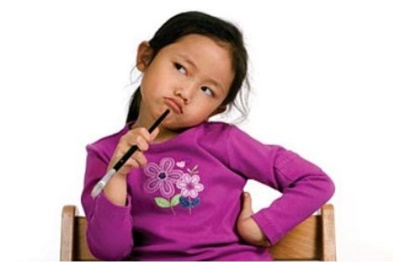 Your child can express choice verbally, through 
picture exchange, sign language, gesture or eye 
gaze, depending on the level of understanding 
for your child.  Increasing ReinforcementChildren may engage in problem behaviour to receive attention from others, escape a task, access an item (E.g. toy/activity), or because the behaviour is internally reinforcing (sensory).  To learn more about this, see the “Functions of Behaviour” handout.  

When you know why your child is engaging in a particular behaviour, or what your child is trying to gain by engaging in this behaviour, you can provide that item/activity to the child freely to prevent or reduce the need to engage in the problem behaviour 
(Cooper, Heron, & Heward, 2007).  Functional CommunicationYou can teach your child to appropriately communicate (verbally, through picture communication, sign language or gesture) what they want to compete with problem behaviours (Cooper, Heron, & Heward, 2007). Teaching your child how to ask for a break (“Break”, gives parent a card that says Break)Teaching your child to ask for attention (“Look!”/”Excuse me”, tap on leg, etc)Teaching your child to ask for a toy/activity (“I want the iPad”, gives parent picture of iPad)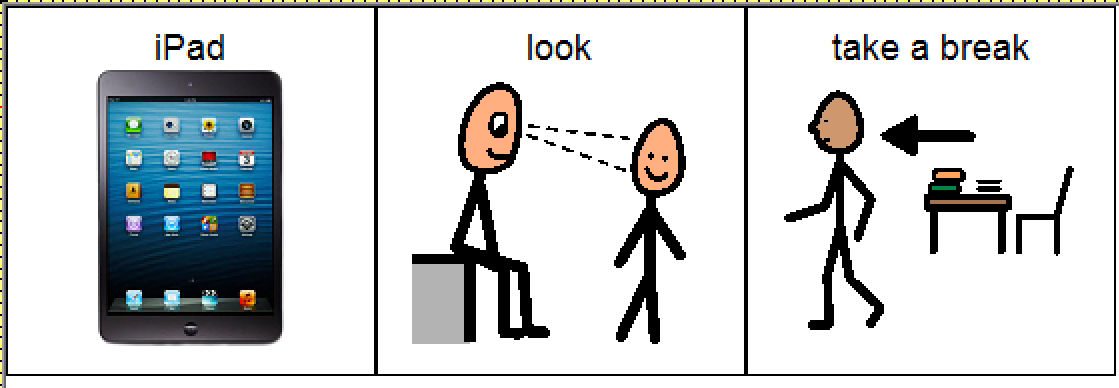 ReferencesCooper, J. O., Heron, T. E., & Heward, W. L. (2007). Applied behavior analysis (2nd ed.).  Upper Saddle River, NJ: Pearson Education, Inc. 
Reutebuch, C. K., Zein, F. E., & Roberts, G. J. (2015). A systematic review of the effects of choice on academic outcomes for students with autism spectrum disorder. Research in Autism Spectrum Disorders, 20, 1-16. 